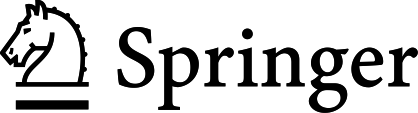 New Book ProposalPlease return to:Michael McCabeApplied SciencesSpringer NatureOne New York Plaza, Suite 4600, New York, NY 10004-1562michael.mccabe@springernature.comTitle: Subtitle (if applicable):AUTHOR INFORMATIONPlease provide the following for each Author/Editor:Author/Editor full name (please underline surname):Have you published with Springer before?Title (i.e., Dr., Prof., etc.): ORCID:Position and affiliation:Full professional address:Private address (for payment purposes):Author/Editor phone, fax, email:ABOUT THE BOOKIs this an authored or edited book?Which one of the following categories do you think best describes your book? Please underline:Contributed Volume: book with one or more volume editors with each chapter being contributed by a different contributor or group of contributorsHandbook: a concise compilation of approved, key information on methods of research and general principles with contributors from all over the world Manual: a practical book used as a working tool by a practitionerMonograph: a detailed treatment on a very specific subject aimed at academic researchers Proceedings: volume reporting the papers presented at a conference Professional: a detailed treatment on a specific subject aimed at practitioners Reference Work: a (probably) long book filled with facts or an overview of a subject bringing together many strands of research SpringerBrief: a book of between 50 and 125 pages including prelims and backmatter; must be authored not edited; content type may vary Textbook (Advanced): designed primarily to meet the demands of a course taught at final-year undergraduate and postgraduate (M.Sc., Ph.D. etc.) level Textbook (Basic): designed primarily to meet the demands of a course taught at early undergraduate levelPlease write a short description/abstract of your book, which we can use as a basis for the back cover text. Please DO NOT introduce the field, but rather tell the reader what it is exactly that the book covers.Please list 10 key search terms (2+ words each) that readers would use to search for your book on Google.Please provide 3-6 bulleted key features/unique selling points of your book and its content which will attract prospective buyers.Please provide (or attach) the proposed table of contents of the book, including section and chapter headings (if applicable). For edited collections, you must provide the name and affiliation of each contributor, along with the title of the chapter(s) they are contributing. Please provide a brief biography for each author/editor, summarizing their academic career, profession, awards or any other achievements that show that they are qualified to write/edit this work.MARKETPlease outline the primary and secondary markets for your book. Primary market.Secondary market.Which fields of science or disciplines are addressed by your book? Would the book be suitable for a course? If so, please provide relevant course titles/course codes/school names.BOOK FORMATWhat will be the approximate final length of your book?
(approx. 450 words = 1 page / approx. 2 figures = 1 page)Will the book contain any of the following (w/ approximate number):		black & white figures: - y/n (#)color figures: - y/n (#)other? (explain): Delivery date – when will you submit the completed manuscript?What form is your book in at present:ideas onlynotesdraft chapters (how many?)complete draftcomplete manuscriptDo you intend to include any of the following: worked examples in the text  - y/n      		solutions to problems	 - y/n      	end of chapter references - y/n      		bibliography - y/n      		glossary - y/n      		COMPETITIONAre you aware of any books which compete directly with yours (i.e., focus on the same topics or subject)? If possible, please give up to three books, including the author, title and publisher, and explain how your book differs from them (and why it is better!). Note: It is only necessary to focus on books that have been published in the last ten years, as books older than that are usually not competing).REVIEWERSWe send out proposals for peer review. Please provide the names of several people that you believe are qualified to perform such a review.Thank you for considering Springer as a publishing partner. Your detailed responses will be very helpful in our assessment of the potential market for your proposal and will enable us to reach a decision regarding publication that much sooner.Michael McCabeSenior Editor Springer Nature	Name	TelephoneFaxEmail